²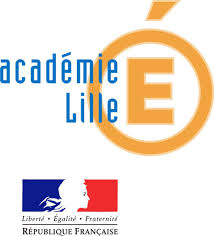 FICHE PROJET PEDAGOGIQUE ANNUELAnnée scolaire ______ / ________Collège :______________________________Nom du professeur :__________________________Présentation succincte du projet ou des projets de l’année (programme, thématique…).Répertoire envisagéNature du répertoire envisagéNombre de chantsDescription des horaires et des modalités retenues pour les répétitions avec les élèves :Répétitions hebdomadairesAutres répétitionsIndications sur le travail réalisé par le professeur dans le cadre du face à face pédagogique (planification, répétitions)Indications sur le travail réalisé par le professeur hors face à face pédagogique (dans le cadre de la préparation, des réunions avec des collègues, des arrangements et des créations)Nombre, nature et lieux des concerts et spectacles programmés :1-2- 3-…Concerts en association avec"Concert" : toute représentation devant un public tiers (élèves, parents, professeurs, etc.)D’autres actions éducatives mises en œuvre dans l’établissement (théâtre, cinéma, danse)		Non 			Oui  Lesquelles ? D’autres établissements scolaires (école, collège, lycée)		Non 			Oui  Lesquels ?Des partenaires extérieurs (professionnels, artistes, structures culturelles et collectivités territoriales)		Non 			Oui  Lesquels ?Eventuellement : coordonnées des principaux interlocuteursNombre d’élèves inscrits en Enseignement Facultatif de Chant Choral (EFCC) :Elèves de 6èmeElèves de 5èmeElèves de 4èmeElèves de 3ème			Total : Eventuellement : Bilan du projet antérieur.La contribution particulière de l’Enseignement facultatif de chant choral l’EFCC au projet d’établissement (, priorités, objectifs dans lesquels s’inscrit le projet le projet pédagogique, artistique et éducatif).	Axes	ActionsLes compétences travaillées : Prioritairement compétences travaillées en Enseignement facultatif de chant choral à définir en fonction des spécificités du répertoire Les contributions essentielles de l’enseignement facultatif de chant choral au Socle commun de Compétences de connaissance et de culture et au Programme d’Education moral et civique Modalités d’évaluation du projet par le professeurEvaluation et DNB	Prise en compte de l’EFCC dans le cadre des bulletins périodique Non 			Oui 	Nombre d’élèves de 3ème concernés par une prise en compte de l’EFCC dans le cadre des points supplémentaires au DNB (points bonus)Nombre d’élèves du Cycle 4 concernés par une prise en compte du projet Chorale dans le cadre de l’épreuve orale du DNBBudget du projet : Eléments prévisionnels Modalités pratiques de prise en charge des élèves : déplacements, éventuellement repas, tenue vestimentaireNature et modalités de la communicationEnseignement facultatif de chant choral – Académie de LillePrésentation générale du projet artistique, culturel et éducatif porté dans le cadre de l’enseignement facultatif de chant choralObjectifs et compétences travaillées dans le cadre du ou des projets de l’annéeModalités d’évaluation et DNBEléments organisationnels : budget, prise en charge des élèves, communication…